СОВЕТ ДЕПУТАТОВ МУНИЦИПАЛЬНОГО ОБРАЗОВАНИЯ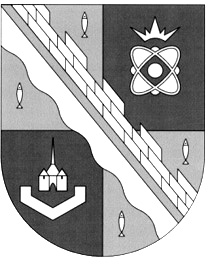 СОСНОВОБОРСКИЙ ГОРОДСКОЙ ОКРУГ ЛЕНИНГРАДСКОЙ ОБЛАСТИ(ТРЕТИЙ СОЗЫВ)Р Е Ш Е Н И Еот 28.11.2018 г.  № 205В связи с принятием областного закона Ленинградской области от 09.04.2018 N 28-оз «О прекращении осуществления органами местного самоуправления муниципальных образований Ленинградской области отдельных государственных полномочий Российской Федерации, переданных органам государственной власти Ленинградской области в сфере социальной защиты населения и признании утратившими силу некоторых областных законов и отдельных положений областных законов», в соответствии со статьями 61-64 Гражданского кодекса Российской Федерации, статьей 18 Федерального закона от 12.01.1996 N 7-ФЗ «О некоммерческих организациях», Федеральным законом от 08.08.2001 N 129-ФЗ «О государственной регистрации юридических лиц и индивидуальных предпринимателей», Федеральным законом от 06.10.2003 N 131-ФЗ «Об общих принципах организации местного самоуправления в Российской Федерации» и Решением совета депутатов Сосновоборского городского округа муниципального образования Сосновоборский городской округ Ленинградской области №78 от 25.04.2018 «О ликвидации Комитета социальной защиты населения администрации муниципального образования Сосновоборский городской округ Ленинградской области», совет депутатов Сосновоборского городского округа Р Е Ш И Л:1. Утвердить ликвидационный баланс Комитета социальной защиты населения администрации  муниципального образования Сосновоборский городской округ Ленинградской области (баланс прилагается).2. Председателю ликвидационной комиссии (Наумова И.А.) представить в Инспекцию Федеральной налоговой службы России по Выборгскому району Ленинградской области для государственной регистрации ликвидации КСЗН Сосновоборского городского округа заявление по установленной форме, ликвидационный баланс, иные документы, установленные действующим законодательством Российской Федерации.3. Настоящее решение официально обнародовать на сайте городской газеты «Маяк».4. Настоящее решение вступает в силу со дня принятия.	Заместитель председателя                                              Н.П. Сорокин          совета депутатов «Об утверждении ликвидационного баланса Комитета социальной защиты населения администрации муниципального образования Сосновоборский городской округ Ленинградской области»КСЗН Сосновоборского городского округаКСЗН Сосновоборского городского округаКСЗН Сосновоборского городского округаФорма 0503230, с.6на «26» ноября 2018 г.на «26» ноября 2018 г.на «26» ноября 2018 г.СПРАВКА
О НАЛИЧИИ ИМУЩЕСТВА И ОБЯЗАТЕЛЬСТВ НА ЗАБАЛАНСОВЫХ СЧЕТАХСПРАВКА
О НАЛИЧИИ ИМУЩЕСТВА И ОБЯЗАТЕЛЬСТВ НА ЗАБАЛАНСОВЫХ СЧЕТАХСПРАВКА
О НАЛИЧИИ ИМУЩЕСТВА И ОБЯЗАТЕЛЬСТВ НА ЗАБАЛАНСОВЫХ СЧЕТАХСПРАВКА
О НАЛИЧИИ ИМУЩЕСТВА И ОБЯЗАТЕЛЬСТВ НА ЗАБАЛАНСОВЫХ СЧЕТАХСПРАВКА
О НАЛИЧИИ ИМУЩЕСТВА И ОБЯЗАТЕЛЬСТВ НА ЗАБАЛАНСОВЫХ СЧЕТАХСПРАВКА
О НАЛИЧИИ ИМУЩЕСТВА И ОБЯЗАТЕЛЬСТВ НА ЗАБАЛАНСОВЫХ СЧЕТАХСПРАВКА
О НАЛИЧИИ ИМУЩЕСТВА И ОБЯЗАТЕЛЬСТВ НА ЗАБАЛАНСОВЫХ СЧЕТАХСПРАВКА
О НАЛИЧИИ ИМУЩЕСТВА И ОБЯЗАТЕЛЬСТВ НА ЗАБАЛАНСОВЫХ СЧЕТАХСПРАВКА
О НАЛИЧИИ ИМУЩЕСТВА И ОБЯЗАТЕЛЬСТВ НА ЗАБАЛАНСОВЫХ СЧЕТАХНомер забаланс-
ового счетаНаименование забалансового счета, показателяНаименование забалансового счета, показателяКод стро-
киКод стро-
киНа начало годаНа начало годаНа конец отчетного периодаНа конец отчетного периода12233445501Имущество полученное в пользование, всего
  в том числе:Имущество полученное в пользование, всего
  в том числе:010010----недвижимое
  из них:недвижимое
  из них:011011----имущество казныимущество казны012012----движимое
  из них:движимое
  из них:015015----имущество казныимущество казны016016----02Материальные ценности, принятые на хранение, всего
  в том числе:Материальные ценности, принятые на хранение, всего
  в том числе:020020----021021----022022----03Бланки строгой отчетности, всего
  в том числе:Бланки строгой отчетности, всего
  в том числе:030030751,00751,00--031031751,00751,00--032032----04Задолженность неплатежеспособных дебиторов, всего
  в том числе:Задолженность неплатежеспособных дебиторов, всего
  в том числе:040040----041041----042042----05Материальные ценности, оплаченные по централизованному снабжению, всего
  в том числе:Материальные ценности, оплаченные по централизованному снабжению, всего
  в том числе:050050----основные средстваосновные средства051051----материальные запасыматериальные запасы054054----06Задолженность учащихся и студентов за невозвращенные материальные ценностиЗадолженность учащихся и студентов за невозвращенные материальные ценности060060----07Награды, призы, кубки и ценные подарки, сувениры, всего
  в том числе:Награды, призы, кубки и ценные подарки, сувениры, всего
  в том числе:070070----в условной оценкев условной оценке071071----по стоимости приобретенияпо стоимости приобретения072072----08Путевки неоплаченныеПутевки неоплаченные080080----09Запасные части к транспортным средствам, выданные взамен изношенныхЗапасные части к транспортным средствам, выданные взамен изношенных090090----10Обеспечение исполнения обязательств, всего
  в том числе:Обеспечение исполнения обязательств, всего
  в том числе:100100----задатокзадаток101101----залогзалог102102----банковская гарантиябанковская гарантия103103----поручительствопоручительство104104----иное обеспечениеиное обеспечение105105----11Государственные и муниципальные гарантии, всего
  в том числе:Государственные и муниципальные гарантии, всего
  в том числе:110110----государственные гарантиигосударственные гарантии111111----муниципальные гарантиимуниципальные гарантии112112----12Спецоборудование для выполнения научно-исследовательских работ по договорам с заказчиками, всего
  в том числе:Спецоборудование для выполнения научно-исследовательских работ по договорам с заказчиками, всего
  в том числе:120120----121121----122122----Форма 0503230, с. 712233445513Экспериментальные устройстваЭкспериментальные устройства130130----14Расчетные документы ожидающие исполненияРасчетные документы ожидающие исполнения140140----15Расчетные документы, не оплаченные в срок из-за отсутствия средств на счете государственного (муниципального) учрежденияРасчетные документы, не оплаченные в срок из-за отсутствия средств на счете государственного (муниципального) учреждения150150----16Переплата пенсий и пособий вследствие неправильного применения законодательства пенсиях и пособиях, счетных ошибокПереплата пенсий и пособий вследствие неправильного применения законодательства пенсиях и пособиях, счетных ошибок160160----17Поступления денежных средств, всего
  в том числе:Поступления денежных средств, всего
  в том числе:170170××доходыдоходы171171××расходырасходы172172××источники финансирования дефицита бюджетаисточники финансирования дефицита бюджета173173××18Выбытия денежных средств, всего
  в том числе:Выбытия денежных средств, всего
  в том числе:180180××расходырасходы181181××источники финансирования дефицита бюджетаисточники финансирования дефицита бюджета182182××--19Невыясненные поступления бюджета прошлых лет, всего
  в том числе:Невыясненные поступления бюджета прошлых лет, всего
  в том числе:190190----191191----192192----20Задолженность, невостребованная кредиторами, всего
  в том числе:Задолженность, невостребованная кредиторами, всего
  в том числе:200200----201201----202202----21Основные средства стоимостью до 3000 рублей включительно в эксплуатации, всегоОсновные средства стоимостью до 3000 рублей включительно в эксплуатации, всего210210168 930,18168 930,18--22Материальные ценности, полученные по централизованному снабжению, всего
  в том числе:Материальные ценности, полученные по централизованному снабжению, всего
  в том числе:220220----основные средстваосновные средства221221----материальные запасыматериальные запасы224224--------23Периодические издания для пользования, всего
  в том числе:Периодические издания для пользования, всего
  в том числе:230230----231231----232232----24Имущество, переданное в доверительное управление, всего
  из них:Имущество, переданное в доверительное управление, всего
  из них:240240----основные средства
  из них:основные средства
  из них:241241----недвижимое имуществонедвижимое имущество242242----нематериальные активынематериальные активы244244----материальные запасыматериальные запасы246246----непроизведенные активынепроизведенные активы248248----финансовые активыфинансовые активы249249----25Имущество, переданное в возмездное пользование (аренду)
  из них:Имущество, переданное в возмездное пользование (аренду)
  из них:250250----основные средства
  из них:основные средства
  из них:251251----недвижимое имуществонедвижимое имущество252252----нематериальные активынематериальные активы254254----материальные запасыматериальные запасы256256----непроизведенные активынепроизведенные активы258258----26Имущество, переданное в безвозмездное пользование
  из них:Имущество, переданное в безвозмездное пользование
  из них:260260----основные средства
  из них:основные средства
  из них:261261----недвижимое имуществонедвижимое имущество262262----нематериальные активынематериальные активы264264----материальные запасыматериальные запасы266266----непроизведенные активынепроизведенные активы268268----27Материальные ценности, выданные в личное пользование работникам (сотрудникам)Материальные ценности, выданные в личное пользование работникам (сотрудникам)270270----30Расчеты по исполнению денежных обязательств через третьих лицРасчеты по исполнению денежных обязательств через третьих лиц280280----31Акции по номинальной стоимостиАкции по номинальной стоимости290290----40Активы в управляющих компанияхАктивы в управляющих компаниях300300----42Бюджетные инвестиции, реализуемые организациямиБюджетные инвестиции, реализуемые организациями310310----Председатель ликвидационной Председатель ликвидационной И.А. НаумоваИ.А. Наумовакомиссии(подпись)(подпись)(расшифровка подписи)(расшифровка подписи)Член ликвидационнойЧлен ликвидационнойИ.Г. ФилевскаяИ.Г. Филевскаякомиссии(подпись)(подпись)(расшифровка подписи)(расшифровка подписи)26 ноября 2018 г.26 ноября 2018 г.26 ноября 2018 г.26 ноября 2018 г.АКТИВАКТИВАКТИВ41054 023 825,1754 023 825,170,000,000,00ПАССИВПАССИВПАССИВ90054 023 825,1754 023 825,170,000,000,00ОТКЛОНЕНИЕОТКЛОНЕНИЕОТКЛОНЕНИЕРАЗДЕЛИТЕЛЬНЫЙ (ЛИКВИДАЦИОННЫЙ) БАЛАНС
ГЛАВНОГО РАСПОРЯДИТЕЛЯ, РАСПОРЯДИТЕЛЯ, ПОЛУЧАТЕЛЯ БЮДЖЕТНЫХ СРЕДСТВ,
ГЛАВНОГО АДМИНИСТРАТОРА, АДМИНИСТРАТОРА ИСТОЧНИКОВ ФИНАНСИРОВАНИЯ ДЕФИЦИТА БЮДЖЕТА,
ГЛАВНОГО АДМИНИСТРАТОРА, АДМИНИСТРАТОРА ДОХОДОВ БЮДЖЕТАРАЗДЕЛИТЕЛЬНЫЙ (ЛИКВИДАЦИОННЫЙ) БАЛАНС
ГЛАВНОГО РАСПОРЯДИТЕЛЯ, РАСПОРЯДИТЕЛЯ, ПОЛУЧАТЕЛЯ БЮДЖЕТНЫХ СРЕДСТВ,
ГЛАВНОГО АДМИНИСТРАТОРА, АДМИНИСТРАТОРА ИСТОЧНИКОВ ФИНАНСИРОВАНИЯ ДЕФИЦИТА БЮДЖЕТА,
ГЛАВНОГО АДМИНИСТРАТОРА, АДМИНИСТРАТОРА ДОХОДОВ БЮДЖЕТАРАЗДЕЛИТЕЛЬНЫЙ (ЛИКВИДАЦИОННЫЙ) БАЛАНС
ГЛАВНОГО РАСПОРЯДИТЕЛЯ, РАСПОРЯДИТЕЛЯ, ПОЛУЧАТЕЛЯ БЮДЖЕТНЫХ СРЕДСТВ,
ГЛАВНОГО АДМИНИСТРАТОРА, АДМИНИСТРАТОРА ИСТОЧНИКОВ ФИНАНСИРОВАНИЯ ДЕФИЦИТА БЮДЖЕТА,
ГЛАВНОГО АДМИНИСТРАТОРА, АДМИНИСТРАТОРА ДОХОДОВ БЮДЖЕТАРАЗДЕЛИТЕЛЬНЫЙ (ЛИКВИДАЦИОННЫЙ) БАЛАНС
ГЛАВНОГО РАСПОРЯДИТЕЛЯ, РАСПОРЯДИТЕЛЯ, ПОЛУЧАТЕЛЯ БЮДЖЕТНЫХ СРЕДСТВ,
ГЛАВНОГО АДМИНИСТРАТОРА, АДМИНИСТРАТОРА ИСТОЧНИКОВ ФИНАНСИРОВАНИЯ ДЕФИЦИТА БЮДЖЕТА,
ГЛАВНОГО АДМИНИСТРАТОРА, АДМИНИСТРАТОРА ДОХОДОВ БЮДЖЕТАРАЗДЕЛИТЕЛЬНЫЙ (ЛИКВИДАЦИОННЫЙ) БАЛАНС
ГЛАВНОГО РАСПОРЯДИТЕЛЯ, РАСПОРЯДИТЕЛЯ, ПОЛУЧАТЕЛЯ БЮДЖЕТНЫХ СРЕДСТВ,
ГЛАВНОГО АДМИНИСТРАТОРА, АДМИНИСТРАТОРА ИСТОЧНИКОВ ФИНАНСИРОВАНИЯ ДЕФИЦИТА БЮДЖЕТА,
ГЛАВНОГО АДМИНИСТРАТОРА, АДМИНИСТРАТОРА ДОХОДОВ БЮДЖЕТАРАЗДЕЛИТЕЛЬНЫЙ (ЛИКВИДАЦИОННЫЙ) БАЛАНС
ГЛАВНОГО РАСПОРЯДИТЕЛЯ, РАСПОРЯДИТЕЛЯ, ПОЛУЧАТЕЛЯ БЮДЖЕТНЫХ СРЕДСТВ,
ГЛАВНОГО АДМИНИСТРАТОРА, АДМИНИСТРАТОРА ИСТОЧНИКОВ ФИНАНСИРОВАНИЯ ДЕФИЦИТА БЮДЖЕТА,
ГЛАВНОГО АДМИНИСТРАТОРА, АДМИНИСТРАТОРА ДОХОДОВ БЮДЖЕТАРАЗДЕЛИТЕЛЬНЫЙ (ЛИКВИДАЦИОННЫЙ) БАЛАНС
ГЛАВНОГО РАСПОРЯДИТЕЛЯ, РАСПОРЯДИТЕЛЯ, ПОЛУЧАТЕЛЯ БЮДЖЕТНЫХ СРЕДСТВ,
ГЛАВНОГО АДМИНИСТРАТОРА, АДМИНИСТРАТОРА ИСТОЧНИКОВ ФИНАНСИРОВАНИЯ ДЕФИЦИТА БЮДЖЕТА,
ГЛАВНОГО АДМИНИСТРАТОРА, АДМИНИСТРАТОРА ДОХОДОВ БЮДЖЕТАРАЗДЕЛИТЕЛЬНЫЙ (ЛИКВИДАЦИОННЫЙ) БАЛАНС
ГЛАВНОГО РАСПОРЯДИТЕЛЯ, РАСПОРЯДИТЕЛЯ, ПОЛУЧАТЕЛЯ БЮДЖЕТНЫХ СРЕДСТВ,
ГЛАВНОГО АДМИНИСТРАТОРА, АДМИНИСТРАТОРА ИСТОЧНИКОВ ФИНАНСИРОВАНИЯ ДЕФИЦИТА БЮДЖЕТА,
ГЛАВНОГО АДМИНИСТРАТОРА, АДМИНИСТРАТОРА ДОХОДОВ БЮДЖЕТАРАЗДЕЛИТЕЛЬНЫЙ (ЛИКВИДАЦИОННЫЙ) БАЛАНС
ГЛАВНОГО РАСПОРЯДИТЕЛЯ, РАСПОРЯДИТЕЛЯ, ПОЛУЧАТЕЛЯ БЮДЖЕТНЫХ СРЕДСТВ,
ГЛАВНОГО АДМИНИСТРАТОРА, АДМИНИСТРАТОРА ИСТОЧНИКОВ ФИНАНСИРОВАНИЯ ДЕФИЦИТА БЮДЖЕТА,
ГЛАВНОГО АДМИНИСТРАТОРА, АДМИНИСТРАТОРА ДОХОДОВ БЮДЖЕТАРАЗДЕЛИТЕЛЬНЫЙ (ЛИКВИДАЦИОННЫЙ) БАЛАНС
ГЛАВНОГО РАСПОРЯДИТЕЛЯ, РАСПОРЯДИТЕЛЯ, ПОЛУЧАТЕЛЯ БЮДЖЕТНЫХ СРЕДСТВ,
ГЛАВНОГО АДМИНИСТРАТОРА, АДМИНИСТРАТОРА ИСТОЧНИКОВ ФИНАНСИРОВАНИЯ ДЕФИЦИТА БЮДЖЕТА,
ГЛАВНОГО АДМИНИСТРАТОРА, АДМИНИСТРАТОРА ДОХОДОВ БЮДЖЕТАКОДЫФорма по ОКУД0503230«26» ноября 2018 г.Дата26.11.2018Главный распорядитель, распорядитель, получатель бюджетных средств, главный администратор, администратор доходов бюджета, главный администратор, администратор источников финансирования дефицита бюджетаГлавный распорядитель, распорядитель, получатель бюджетных средств, главный администратор, администратор доходов бюджета, главный администратор, администратор источников финансирования дефицита бюджетаГлавный распорядитель, распорядитель, получатель бюджетных средств, главный администратор, администратор доходов бюджета, главный администратор, администратор источников финансирования дефицита бюджетаКСЗН Сосновоборского городского округаКСЗН Сосновоборского городского округаКСЗН Сосновоборского городского округаКСЗН Сосновоборского городского округаКСЗН Сосновоборского городского округаГлавный распорядитель, распорядитель, получатель бюджетных средств, главный администратор, администратор доходов бюджета, главный администратор, администратор источников финансирования дефицита бюджетаГлавный распорядитель, распорядитель, получатель бюджетных средств, главный администратор, администратор доходов бюджета, главный администратор, администратор источников финансирования дефицита бюджетаГлавный распорядитель, распорядитель, получатель бюджетных средств, главный администратор, администратор доходов бюджета, главный администратор, администратор источников финансирования дефицита бюджетаКСЗН Сосновоборского городского округаКСЗН Сосновоборского городского округаКСЗН Сосновоборского городского округаКСЗН Сосновоборского городского округаКСЗН Сосновоборского городского округапо ОКПО03171328Главный распорядитель, распорядитель, получатель бюджетных средств, главный администратор, администратор доходов бюджета, главный администратор, администратор источников финансирования дефицита бюджетаГлавный распорядитель, распорядитель, получатель бюджетных средств, главный администратор, администратор доходов бюджета, главный администратор, администратор источников финансирования дефицита бюджетаГлавный распорядитель, распорядитель, получатель бюджетных средств, главный администратор, администратор доходов бюджета, главный администратор, администратор источников финансирования дефицита бюджетаКСЗН Сосновоборского городского округаКСЗН Сосновоборского городского округаКСЗН Сосновоборского городского округаКСЗН Сосновоборского городского округаКСЗН Сосновоборского городского округаИНН4714014550Главный распорядитель, распорядитель, получатель бюджетных средств, главный администратор, администратор доходов бюджета, главный администратор, администратор источников финансирования дефицита бюджетаГлавный распорядитель, распорядитель, получатель бюджетных средств, главный администратор, администратор доходов бюджета, главный администратор, администратор источников финансирования дефицита бюджетаГлавный распорядитель, распорядитель, получатель бюджетных средств, главный администратор, администратор доходов бюджета, главный администратор, администратор источников финансирования дефицита бюджетаКСЗН Сосновоборского городского округаКСЗН Сосновоборского городского округаКСЗН Сосновоборского городского округаКСЗН Сосновоборского городского округаКСЗН Сосновоборского городского округаГлава по БК010Вид балансаВид балансаВид баланса(разделительный, ликвидационный)(разделительный, ликвидационный)(разделительный, ликвидационный)(разделительный, ликвидационный)(разделительный, ликвидационный)Наименование бюджетаНаименование бюджетаНаименование бюджетаОбластной бюджетОбластной бюджетОбластной бюджетОбластной бюджетОбластной бюджетпо ОКТМО41754000Периодичность: годоваяПериодичность: годоваяПериодичность: годоваяЕдиница измерения:руб.по ОКЕИ383А К Т И ВА К Т И ВА К Т И ВКод стро-
киНа начало годаНа начало годаНа начало годаНа дату реорганизации (ликвидации)На дату реорганизации (ликвидации)На дату реорганизации (ликвидации)А К Т И ВА К Т И ВА К Т И ВКод стро-
кибюджетная деятельностьсредства во временном распоряженииитогобюджетная деятельностьсредства во временном распоряженииитого1112345678I. Нефинансовые активыI. Нефинансовые активыI. Нефинансовые активыОсновные средства 
(балансовая стоимость, 010100000)
  в том числе:Основные средства 
(балансовая стоимость, 010100000)
  в том числе:Основные средства 
(балансовая стоимость, 010100000)
  в том числе:0103 412 597,12−3 412 597,12−−−недвижимое имущество учреждения (010110000)недвижимое имущество учреждения (010110000)недвижимое имущество учреждения (010110000)011−−−−−−иное движимое имущество учреждения (010130000)иное движимое имущество учреждения (010130000)иное движимое имущество учреждения (010130000)0133 412 597,12−3 412 597,12−−−предметы лизинга (010140000)предметы лизинга (010140000)предметы лизинга (010140000)014−−−−−−Амортизация основных средств
  в том числе:Амортизация основных средств
  в том числе:Амортизация основных средств
  в том числе:0203 358 983,47−3 358 983,47−−−амортизация недвижимого имущества учреждения (010410000)амортизация недвижимого имущества учреждения (010410000)амортизация недвижимого имущества учреждения (010410000)021−−−−−−амортизация иного движимого имущества учреждения (010430000)амортизация иного движимого имущества учреждения (010430000)амортизация иного движимого имущества учреждения (010430000)0233 358 983,47−3 358 983,47−−−амортизация предметов лизинга (010440000)амортизация предметов лизинга (010440000)амортизация предметов лизинга (010440000)024−−−−−−Основные средства 
(остаточная стоимость, стр. 010 − стр. 020)
  из них:Основные средства 
(остаточная стоимость, стр. 010 − стр. 020)
  из них:Основные средства 
(остаточная стоимость, стр. 010 − стр. 020)
  из них:03053 613,65−53 613,65−−−недвижимое имущество учреждения 
(остаточная стоимость, стр.011 -  стр.021)недвижимое имущество учреждения 
(остаточная стоимость, стр.011 -  стр.021)недвижимое имущество учреждения 
(остаточная стоимость, стр.011 -  стр.021)031−−−−−−иное движимое имущество учреждения 
(остаточная стоимость, стр.013 -  стр.023)иное движимое имущество учреждения 
(остаточная стоимость, стр.013 -  стр.023)иное движимое имущество учреждения 
(остаточная стоимость, стр.013 -  стр.023)03353 613,65−53 613,65−−−предметы лизинга 
(остаточная стоимость, стр.014 -  стр.024)предметы лизинга 
(остаточная стоимость, стр.014 -  стр.024)предметы лизинга 
(остаточная стоимость, стр.014 -  стр.024)034−−−−−−Форма 0503230, с. 2А К Т И ВА К Т И ВА К Т И ВКод стро-
киНа начало годаНа начало годаНа начало годаНа дату реорганизации (ликвидации)На дату реорганизации (ликвидации)На дату реорганизации (ликвидации)А К Т И ВА К Т И ВА К Т И ВКод стро-
кибюджетная деятельностьсредства во временном распоряженииитогобюджетная деятельностьсредства во временном распоряженииитого1112345678Нематериальные активы 
(балансовая стоимость, 010200000)*
  из них:Нематериальные активы 
(балансовая стоимость, 010200000)*
  из них:Нематериальные активы 
(балансовая стоимость, 010200000)*
  из них:040−−−−−−иное движимое имущество учреждения (010230000) *иное движимое имущество учреждения (010230000) *иное движимое имущество учреждения (010230000) *042−−−−−−предметы лизинга  (010240000) *предметы лизинга  (010240000) *предметы лизинга  (010240000) *043−−−−−−Амортизация нематериальных активов *
  из них:Амортизация нематериальных активов *
  из них:Амортизация нематериальных активов *
  из них:050−−−−−−иного движимого имущества учреждения 
(010439000) *иного движимого имущества учреждения 
(010439000) *иного движимого имущества учреждения 
(010439000) *052−−−−−−предметов лизинга  (010449000) *предметов лизинга  (010449000) *предметов лизинга  (010449000) *053−−−−−−Нематериальные активы (остаточная стоимость, стр. 040 -  стр.050)
  из них:Нематериальные активы (остаточная стоимость, стр. 040 -  стр.050)
  из них:Нематериальные активы (остаточная стоимость, стр. 040 -  стр.050)
  из них:060−−−−−−иное движимое имущество учреждения 
(остаточная стоимость, стр. 042 -  стр.052)иное движимое имущество учреждения 
(остаточная стоимость, стр. 042 -  стр.052)иное движимое имущество учреждения 
(остаточная стоимость, стр. 042 -  стр.052)062−−−−−−предметы лизинга 
(остаточная стоимость, стр. 043 -  стр.053)предметы лизинга 
(остаточная стоимость, стр. 043 -  стр.053)предметы лизинга 
(остаточная стоимость, стр. 043 -  стр.053)063−−−−−−Непроизведенные активы 
(балансовая стоимость, 010300000)Непроизведенные активы 
(балансовая стоимость, 010300000)Непроизведенные активы 
(балансовая стоимость, 010300000)070−−−−−−Материальные запасы (010500000)Материальные запасы (010500000)Материальные запасы (010500000)080−−−−−−Вложения в нефинансовые активы (010600000)
  из них:Вложения в нефинансовые активы (010600000)
  из них:Вложения в нефинансовые активы (010600000)
  из них:090−−−−−−в недвижимое имущество учреждения (010610000)в недвижимое имущество учреждения (010610000)в недвижимое имущество учреждения (010610000)091−−−−−−в иное движимое имущество учреждения (010630000)в иное движимое имущество учреждения (010630000)в иное движимое имущество учреждения (010630000)093−−−−−−в предметы лизинга (010640000)в предметы лизинга (010640000)в предметы лизинга (010640000)094−−−−−−Нефинансовые активы в пути (010700000)
  из них:Нефинансовые активы в пути (010700000)
  из них:Нефинансовые активы в пути (010700000)
  из них:100−−−−−−недвижимое имущество учреждения в пути (010710000)недвижимое имущество учреждения в пути (010710000)недвижимое имущество учреждения в пути (010710000)101−−−−−−иное движимое имущество учреждения в пути (010730000)иное движимое имущество учреждения в пути (010730000)иное движимое имущество учреждения в пути (010730000)103−−−−−−предметы лизинга в пути (010740000)предметы лизинга в пути (010740000)предметы лизинга в пути (010740000)104−−−−−−Нефинансовые активы имущества казны (балансовая стоимость, 010800000) *Нефинансовые активы имущества казны (балансовая стоимость, 010800000) *Нефинансовые активы имущества казны (балансовая стоимость, 010800000) *110−−−−−−Амортизация имущества, составляющего казну  (010450000) *Амортизация имущества, составляющего казну  (010450000) *Амортизация имущества, составляющего казну  (010450000) *120−−−−−−Форма 0503230, с. 3А К Т И ВА К Т И ВА К Т И ВКод стро-
киНа начало годаНа начало годаНа начало годаНа дату реорганизации (ликвидации)На дату реорганизации (ликвидации)На дату реорганизации (ликвидации)А К Т И ВА К Т И ВА К Т И ВКод стро-
кибюджетная деятельностьсредства во временном распоряженииитогобюджетная деятельностьсредства во временном распоряженииитого1112345678Нефинансовые активы имущества казны (остаточная стоимость, стр. 110 - стр. 120)Нефинансовые активы имущества казны (остаточная стоимость, стр. 110 - стр. 120)Нефинансовые активы имущества казны (остаточная стоимость, стр. 110 - стр. 120)130−−−−−−Затраты на изготовление готовой продукции, выполнение работ, услуг (010900000)Затраты на изготовление готовой продукции, выполнение работ, услуг (010900000)Затраты на изготовление готовой продукции, выполнение работ, услуг (010900000)140−−−−−−Итого по разделу IИтого по разделу IИтого по разделу I(стр.030 + стр.060 + стр.070 + стр.080 + стр.090 + стр.100 + стр.130 + стр. 140)(стр.030 + стр.060 + стр.070 + стр.080 + стр.090 + стр.100 + стр.130 + стр. 140)(стр.030 + стр.060 + стр.070 + стр.080 + стр.090 + стр.100 + стр.130 + стр. 140)15053 613,65-53 613,65−−−II. Финансовые активыII. Финансовые активыII. Финансовые активыДенежные средства учреждения (020100000)
  в том числе:Денежные средства учреждения (020100000)
  в том числе:Денежные средства учреждения (020100000)
  в том числе:170−--−−−денежные средства учреждения на лицевых счетах в органе казначейства (020111000)денежные средства учреждения на лицевых счетах в органе казначейства (020111000)денежные средства учреждения на лицевых счетах в органе казначейства (020111000)171−--−−−денежные средства учреждения в пути в органе казначейства (020113000)денежные средства учреждения в пути в органе казначейства (020113000)денежные средства учреждения в пути в органе казначейства (020113000)172−−−−−−денежные средства учреждения на счетах в кредитной организации (020121000)денежные средства учреждения на счетах в кредитной организации (020121000)денежные средства учреждения на счетах в кредитной организации (020121000)173−−−−−−денежные средства учреждения в кредитной организации в пути (020123000)денежные средства учреждения в кредитной организации в пути (020123000)денежные средства учреждения в кредитной организации в пути (020123000)174−−−−−−денежные средства учреждения на специальных счетах в кредитной организации (020126000)денежные средства учреждения на специальных счетах в кредитной организации (020126000)денежные средства учреждения на специальных счетах в кредитной организации (020126000)175−−−−−−денежные средства учреждения в иностранной валюте на счетах в кредитной организации (020127000)денежные средства учреждения в иностранной валюте на счетах в кредитной организации (020127000)денежные средства учреждения в иностранной валюте на счетах в кредитной организации (020127000)176−−−−−−касса (020134000)касса (020134000)касса (020134000)177−−−−−−денежные документы (020135000)денежные документы (020135000)денежные документы (020135000)178−−−−−−денежные средства учреждения, размещенные на депозиты в кредитной организации (020122000)денежные средства учреждения, размещенные на депозиты в кредитной организации (020122000)денежные средства учреждения, размещенные на депозиты в кредитной организации (020122000)179−−−−−−Финансовые вложения (020400000)
  в том числе:Финансовые вложения (020400000)
  в том числе:Финансовые вложения (020400000)
  в том числе:21053 669 076,50−53 669 076,50−−−ценные бумаги, кроме акций  (020420000)ценные бумаги, кроме акций  (020420000)ценные бумаги, кроме акций  (020420000)211−−−−−−акции и иные формы участия в капитале (020430000)акции и иные формы участия в капитале (020430000)акции и иные формы участия в капитале (020430000)21253 669 076,50−53 669 076,50−−−иные финансовые активы (020450000)иные финансовые активы (020450000)иные финансовые активы (020450000)213−−−−−−Расчеты по доходам (020500000)Расчеты по доходам (020500000)Расчеты по доходам (020500000)230−−−−−−Расчеты по выданным авансам (020600000)Расчеты по выданным авансам (020600000)Расчеты по выданным авансам (020600000)260159 266,20−159 266,20−−−Расчеты по кредитам, займам (ссудам) (020700000)
  в том числе:Расчеты по кредитам, займам (ссудам) (020700000)
  в том числе:Расчеты по кредитам, займам (ссудам) (020700000)
  в том числе:290−−−−−−по представленным кредитам, займам (ссудам) (020710000)по представленным кредитам, займам (ссудам) (020710000)по представленным кредитам, займам (ссудам) (020710000)291−−−−−−в рамках целевых иностранных кредитов (заимствований) (020720000)в рамках целевых иностранных кредитов (заимствований) (020720000)в рамках целевых иностранных кредитов (заимствований) (020720000)292−−−−−−с дебиторами по государственным (муниципальным) гарантиям (020730000)с дебиторами по государственным (муниципальным) гарантиям (020730000)с дебиторами по государственным (муниципальным) гарантиям (020730000)293−−−−−−Форма 0503230, с. 4А К Т И ВА К Т И ВА К Т И ВКод стро-
киНа начало годаНа начало годаНа начало годаНа дату реорганизации (ликвидации)На дату реорганизации (ликвидации)На дату реорганизации (ликвидации)А К Т И ВА К Т И ВА К Т И ВКод стро-
кибюджетная деятельностьсредства во временном распоряженииитогобюджетная деятельностьсредства во временном распоряженииитого1112345678Расчеты с подотчетными лицами (020800000)Расчеты с подотчетными лицами (020800000)Расчеты с подотчетными лицами (020800000)310−−−−−−Расчеты по ущербу и иным доходам (020900000)Расчеты по ущербу и иным доходам (020900000)Расчеты по ущербу и иным доходам (020900000)320−−−−−−Прочие расчеты с дебиторами (021000000)
  из них:Прочие расчеты с дебиторами (021000000)
  из них:Прочие расчеты с дебиторами (021000000)
  из них:330−−−−−−расчеты по налоговым вычетам по  НДС (021010000)расчеты по налоговым вычетам по  НДС (021010000)расчеты по налоговым вычетам по  НДС (021010000)331−−−−−−расчеты с финансовым органом по поступлениям в бюджет (021002000)расчеты с финансовым органом по поступлениям в бюджет (021002000)расчеты с финансовым органом по поступлениям в бюджет (021002000)332−−−−−−расчеты с финансовым органом по наличным денежным средствам (021003000)расчеты с финансовым органом по наличным денежным средствам (021003000)расчеты с финансовым органом по наличным денежным средствам (021003000)333−−−−−−расчеты с прочими дебиторами (021005000)расчеты с прочими дебиторами (021005000)расчеты с прочими дебиторами (021005000)334−−−−−−Вложения в финансовые активы (021500000)
  в том числе:Вложения в финансовые активы (021500000)
  в том числе:Вложения в финансовые активы (021500000)
  в том числе:370−−−−−−ценные бумаги, кроме акций  (021520000)ценные бумаги, кроме акций  (021520000)ценные бумаги, кроме акций  (021520000)371−−−−−−акции и иные формы участия в капитале (021530000)акции и иные формы участия в капитале (021530000)акции и иные формы участия в капитале (021530000)372−−−−−−иные финансовые активы (021550000)иные финансовые активы (021550000)иные финансовые активы (021550000)373−−−−−−Расчеты по платежам в бюджеты (030300000)Расчеты по платежам в бюджеты (030300000)Расчеты по платежам в бюджеты (030300000)380141 868,82−141 868,82−−−Итого по разделу IIИтого по разделу IIИтого по разделу II(стр.170  + стр.210 + стр.230 + стр.260 + стр.290 + стр.310 + стр.320 + стр. 330 + стр.370 + стр.380)(стр.170  + стр.210 + стр.230 + стр.260 + стр.290 + стр.310 + стр.320 + стр. 330 + стр.370 + стр.380)(стр.170  + стр.210 + стр.230 + стр.260 + стр.290 + стр.310 + стр.320 + стр. 330 + стр.370 + стр.380)40053 970 211,52-53 970 211,52−−−БАЛАНСБАЛАНСБАЛАНС(стр. 150 + стр. 400)(стр. 150 + стр. 400)(стр. 150 + стр. 400)41054 023 825,17-54 023 825,17−−−III. ОбязательстваIII. ОбязательстваIII. ОбязательстваРасчеты с кредиторами по долговым обязательствам (0 301 00 000)
  в том числе:Расчеты с кредиторами по долговым обязательствам (0 301 00 000)
  в том числе:Расчеты с кредиторами по долговым обязательствам (0 301 00 000)
  в том числе:470−−−−−−по долговым обязательствам в рублях (030110000)по долговым обязательствам в рублях (030110000)по долговым обязательствам в рублях (030110000)471−−−−−−по долговым обязательствам по целевым иностранныи кредитам (заимствованиям) (030120000)по долговым обязательствам по целевым иностранныи кредитам (заимствованиям) (030120000)по долговым обязательствам по целевым иностранныи кредитам (заимствованиям) (030120000)472−−−−−−по государственным (муниципальным) гарантиям (03013000)по государственным (муниципальным) гарантиям (03013000)по государственным (муниципальным) гарантиям (03013000)473−−−−−−по долговым обязательствам в иностранной валюте (030140000)по долговым обязательствам в иностранной валюте (030140000)по долговым обязательствам в иностранной валюте (030140000)474−−−−−−Расчеты по принятым обязательствам (030200000)Расчеты по принятым обязательствам (030200000)Расчеты по принятым обязательствам (030200000)49020 619,36−20 619,36−−−Расчеты по платежам в бюджеты (030300000)
  из них:Расчеты по платежам в бюджеты (030300000)
  из них:Расчеты по платежам в бюджеты (030300000)
  из них:510−−−−−−расчеты по налогу на доходы физических лиц (030301000)расчеты по налогу на доходы физических лиц (030301000)расчеты по налогу на доходы физических лиц (030301000)511−−−−−−Форма 0503230, с. 5П А С С И ВП А С С И ВП А С С И ВКод стро-
киНа начало годаНа начало годаНа начало годаНа дату реорганизации (ликвидации)На дату реорганизации (ликвидации)На дату реорганизации (ликвидации)П А С С И ВП А С С И ВП А С С И ВКод стро-
кибюджетная деятельностьсредства во временном распоряженииитогобюджетная деятельностьсредства во временном распоряженииитого1112345678расчеты по страховым взносам на обязательное социальное страхование (030302000, 030306000)расчеты по страховым взносам на обязательное социальное страхование (030302000, 030306000)расчеты по страховым взносам на обязательное социальное страхование (030302000, 030306000)512−−−−−−расчеты по налогу на прибыль организаций (030303000)расчеты по налогу на прибыль организаций (030303000)расчеты по налогу на прибыль организаций (030303000)513−−−−−−расчеты по налогу на добавленную стоимость (030304000)расчеты по налогу на добавленную стоимость (030304000)расчеты по налогу на добавленную стоимость (030304000)514−−−−−−расчеты по иным платежам в бюджет (030305000, 030312000, 030313000)расчеты по иным платежам в бюджет (030305000, 030312000, 030313000)расчеты по иным платежам в бюджет (030305000, 030312000, 030313000)515−−−−−−расчеты по страховым взносам на медицинское и пенсионное страхование (030307000, 030308000, 030309000, 030310000, 030311000)расчеты по страховым взносам на медицинское и пенсионное страхование (030307000, 030308000, 030309000, 030310000, 030311000)расчеты по страховым взносам на медицинское и пенсионное страхование (030307000, 030308000, 030309000, 030310000, 030311000)516−−−−−−Прочие расчеты с кредиторами (030400000)
  из них:Прочие расчеты с кредиторами (030400000)
  из них:Прочие расчеты с кредиторами (030400000)
  из них:530−--−−−расчеты по средствам, полученным во временное распоряжение (030401000)расчеты по средствам, полученным во временное распоряжение (030401000)расчеты по средствам, полученным во временное распоряжение (030401000)531×--×−−расчеты с депонентами (030402000)расчеты с депонентами (030402000)расчеты с депонентами (030402000)532−−−−−−расчеты по удержаниям из выплат по оплате труда (030403000)расчеты по удержаниям из выплат по оплате труда (030403000)расчеты по удержаниям из выплат по оплате труда (030403000)533−−−−−−внутриведомственные расчеты (030404000)внутриведомственные расчеты (030404000)внутриведомственные расчеты (030404000)534−−−−−−расчеты по платежам из бюджета с финансовым органом (030405000)расчеты по платежам из бюджета с финансовым органом (030405000)расчеты по платежам из бюджета с финансовым органом (030405000)535−−−−−−Расчеты с подотчетными лицами (020800000)Расчеты с подотчетными лицами (020800000)Расчеты с подотчетными лицами (020800000)570−−−−−−Расчеты по доходам (020500000)Расчеты по доходам (020500000)Расчеты по доходам (020500000)580327 640,58−327 640,58−−−Расчеты по ущербу и иным доходам (020900000)Расчеты по ущербу и иным доходам (020900000)Расчеты по ущербу и иным доходам (020900000)590−−−−−−Итого по разделу IIIИтого по разделу IIIИтого по разделу III(стр.470+ стр.490 + стр. 510 + стр.530 
+ стр. 570 + стр. 580 + стр. 590)(стр.470+ стр.490 + стр. 510 + стр.530 
+ стр. 570 + стр. 580 + стр. 590)(стр.470+ стр.490 + стр. 510 + стр.530 
+ стр. 570 + стр. 580 + стр. 590)600348 259,94-348 259,94−−−IV. Финансовый результатIV. Финансовый результатIV. Финансовый результатФинансовый результат экономического субъекта (040100000)
  из них:Финансовый результат экономического субъекта (040100000)
  из них:Финансовый результат экономического субъекта (040100000)
  из них:62053 675 565,23−53 675 565,23−−−доходы текущего финансового года (040110000)доходы текущего финансового года (040110000)доходы текущего финансового года (040110000)621−−−−−−расходы текущего финансового года (040120000)расходы текущего финансового года (040120000)расходы текущего финансового года (040120000)622−−−−−−финансовый результат прошлых отчетных периодов (040130000)финансовый результат прошлых отчетных периодов (040130000)финансовый результат прошлых отчетных периодов (040130000)62352 652 469,80−52 652 469,80−−−доходы будущих периодов (040140000)доходы будущих периодов (040140000)доходы будущих периодов (040140000)624−−−−−−расходы будущих периодов (040150000)расходы будущих периодов (040150000)расходы будущих периодов (040150000)625−−−−−−резервы предстоящих расходов (040160000)резервы предстоящих расходов (040160000)резервы предстоящих расходов (040160000)6261 023 095,43−1 023 095,43−−−БАЛАНСБАЛАНСБАЛАНС(стр. 600 + стр. 620)(стр. 600 + стр. 620)(стр. 600 + стр. 620)90054 023 825,17-54 023 825,17−−−<*> Данные по этим строкам в валюту баланса не входят.<*> Данные по этим строкам в валюту баланса не входят.<*> Данные по этим строкам в валюту баланса не входят.<*> Данные по этим строкам в валюту баланса не входят.